Z A H T J E V za odobravanje prekopavanja lokalnog puta/ulice u cilju dovođenja tehničke infrastrukturePodnosim/o zahtjev za izdavanje odobrenja za iskop rova  u (trupu puta, putnom pojasu, na javnim površinama) pri izvođenju radova na stambenim, poslovnim i stambeno poslovnim objektima koji iziskuju raskopavanje kolovoza, trotoara i drugih javnih površina, u ulici/na lokalnom putu u Tivtu. (Upisati naziv puta-ulice i lokacije na kojoj se izvode radovi, broj katastarske parcele)Dužina iskopa je:Broj poprečnih prekopa ulice /puta:  ____________Navedeni radovi će se izvesti u roku od _________ dana, i to od__________do_______ 20___   godine. Odmah, po završetku radova,  put vraćamo u prvobitno stanje o svom trošku.Podaci o investitoruPodaci o izvođaču radovaPrilozi: Kopija građevinske dozvole za objekat,odnosno prijava građenjaOvjerenu skicu trase radovaPredlog privremenog režima saobraćaja (ako se izvode radovi na javnom putu)Kopija elektro saglasnosti (ako se spaja na električni vod);Kopija vodovodne saglasnosti (ako se spaja na javni vodovod);Kopija katastarskog plana sa obilježenom trasom na kojoj će se postavljati vod;  Ako zahtjev podnosi izvođač radova dužan je priložiti ugovor o izvođenju radova   zaključen sa investitorom;Dokaz o uplati lokalne administrativne takse za podnošenje zahtjeva u iznosu od 2,00€ na žiro račun br: 510-9146777-39 Opština Tivat,  po tarifnom broju 1 Odluke o lokalnim administrativnim taksama (“Sl.list CG-opštinski propisi” broj 44/22).Dokaz o uplati lokalne administrativne takse za rješenje  u iznosu  od 10.00€ na žiro račun br: 510-9146777-39 Opština Tivat, po tarifnom broju 33 Odluke o lokalnim administrativnim  taksama (“Sl.list CG-opštinski propisi” broj 44/22)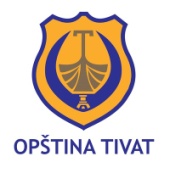 SEKRETARIJAT  ZA  PRIVREDUOdjeljenje za stambeno-komunalne poslove i saobraćajZa vodovodnu instalaciju______________ metaraZa kanalizacionu instalaciju ______________ metaraZa elektroenergetsku instalaciju______________ metaraZa telekomunikacionu instalaciju______________ metaraIme i prezime:Mjesto, adresa stanovanja:Naziv i sjedište firme:PIB:Kontakt osoba i br. telefona:Naziv firme i PIB:Sjedište i adresa:Naziv i sjedište firme:Ime i prezime: Mjesto i adresa stanovanja:U Tivtu, dana___________ godine M.P.Podnosilac zahtjeva